Специальный союз по Международной классификации товаров и услуг для целей регистрации знаков (Ниццкий союз)АссамблеяТридцать седьмая (22-я очередная) сессияЖенева, 2 – 11 октября 2017 г.отчетпринят АссамблеейНа рассмотрении Ассамблеи находились следующие пункты сводной повестки дня (документ A/57/1):  1, 2, 3, 4, 5, 6, 10, 12, 30 и 31.Отчеты об обсуждении указанных пунктов содержатся в Общем отчете (документ A/57/12).Председателем Ассамблеи был избран г-н Мигель Анхель Маргаин Гонсалес (Мексика);  а заместителям Председателя — г-н Линь Цзюньцян (Китай) и г-н Роберт Ульрих (Австрия).[Конец документа]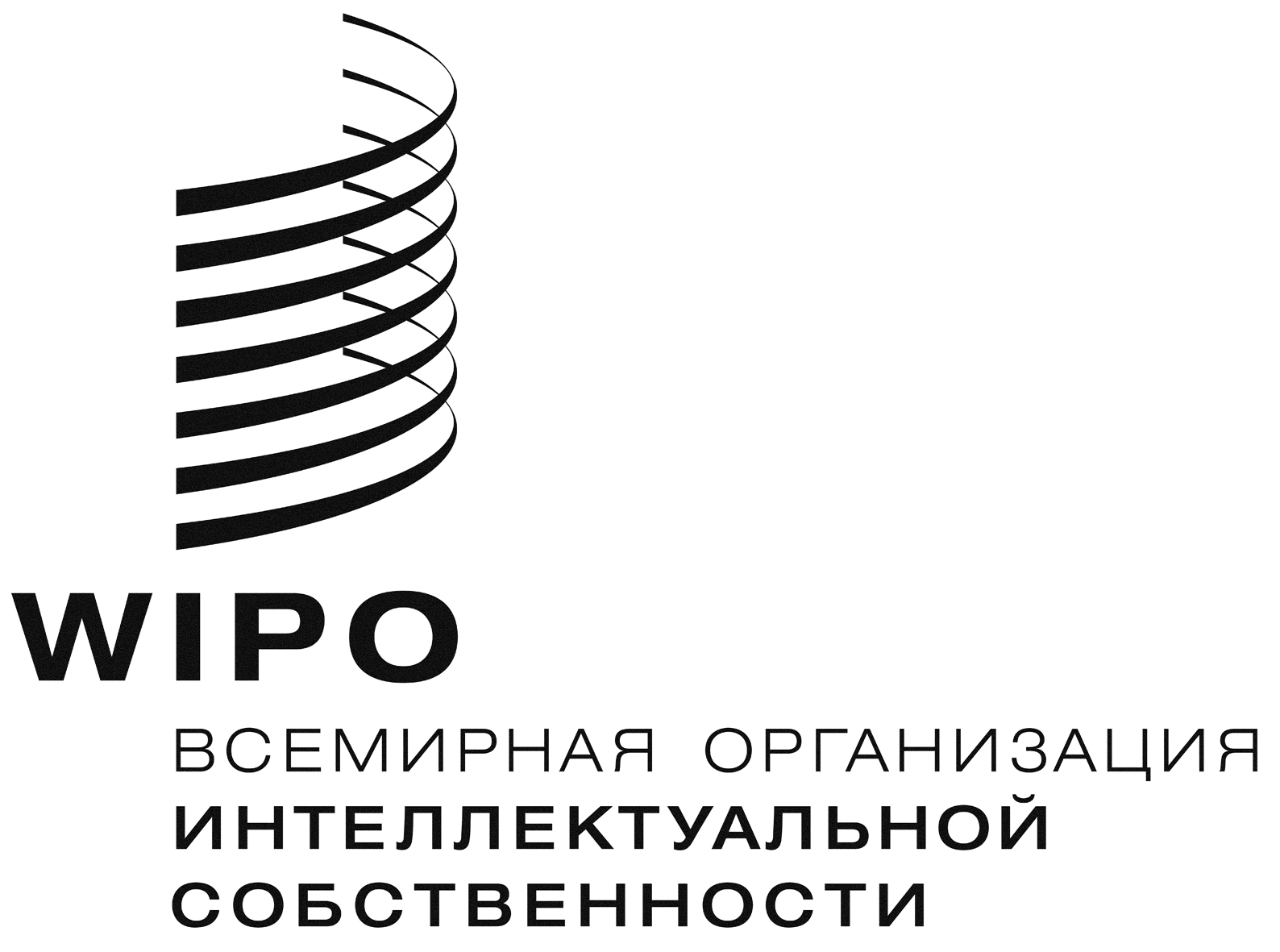 RN/A/37/1    N/A/37/1    N/A/37/1    оригинал:  английскийоригинал:  английскийоригинал:  английскийдата:  14 декабря 2017 г.дата:  14 декабря 2017 г.дата:  14 декабря 2017 г.